Basic Concepts Advocacy Project: Phase 1 (2019 – 2020)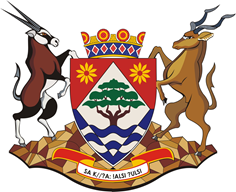 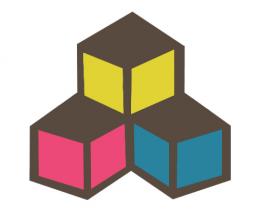 Pixley Kaseme and JTGProgramme for Visit 1: 4 – 8 February 2019DATEActivityParticipantsTimeComments/Notes4 FebTrainingAll practitioners, volunteers and officials8:00 – 16:30 (registration at 7:30)Learners required for the demonstration session at around 13h305 FebTrainingAll practitioners, volunteers and officials8:00 – 16:30 Learners required for demonstration session at around 13h30. Workshop evaluation to be completed at the end of the session.6+7 FebSchool VisitsNumber of teams: Number clusters to be visited: Number of teacher visits per morning: 4/58am  to the end of school day30-40 minute per class visit. It is better if the teachers visited are clustered closer together. I would like to aim to visit at least half the teachers per district. Teachers not visited can be visited by volunteers after the visit.6+7 FebVisit feedback at the district officeOfficials, Volunteers and Project Team14h00-1600All class visitors bring their completed observation sheet with them to the feedback meeting to give feedback on their visits.6 FebMeeting with VolunteersVolunteers, District Officials and Project Team16h00-17h00A session to cover all issues that might be relevant to volunteers, but should include discussions about their role in the classes and reporting requirements. Contracts should be signed and handed in. Go into more depth about the Obs Sheets.7 FebMeeting with District OfficialsProject Team and District16h00-17h00To discuss planning for the way forward:  teacher support, volunteers, dates for next visit, set up whats app group, etc.8 FebSchool VisitsOfficials and Project Team7:30-10am – early start to get to schools at the start of the dayThis is a shorter day and only limited visits to allow the project team to get back home by the end of the day.